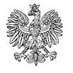 7 SZPITAL MARYNARKI WOJENNEJ Z PRZYCHODNIĄ      Samodzielny Publiczny Zakład Opieki Zdrowotnej    im. kontradmirała profesora Wiesława Łasińskiego               80-305 Gdańsk, ul. Polanki 117  		Gdańsk, dnia 31.03.2023 r.	INFORMACJA O OSZACOWANIU WARTOŚCI ZAMÓWIENIA PUBLICZNEGOw dostawach, usługach, robotach budowlanych zgodnie z art. 222 ust. 4 PzpPrzedmiot zamówienia:  DOSTAWA RÓŻNYCH PRODUKTÓW FARMACEUTYCZNYCHpostępowanie nr 71/2023/PNNazwa oraz adres Zamawiającego: 7 Szpital Marynarki Wojennej z Przychodnią Samodzielny Publiczny Zakład Opieki Zdrowotnej imienia kontradmirała profesora Wiesława Łasińskiego, 80 – 305 Gdańsk, ul. Polanki 117,tel.: 58 552 63 01, sekretariat@7szmw.pl , www.7szmw.pl.Nazwa i kod zamówienia według Wspólnego Słownika Zamówień (CPV): 33690000 – 3 Różne produkty lecznicze, 33141000-0 Jednorazowe niechemiczne artykuły medyczne i hematologiczneTermin obowiązywania umowy: 12 miesięcy do 08.05.2024r.Zamawiający zamierza przeznaczyć w przedmiotowym postępowaniu kwotę brutto: 13 136 224,25 zł. w tym:Pakietwartość nettowartość VATwartość bruttoPakietwartość nettowartość VATwartość bruttopakiet 1176 898,5413 849,07190 747,61 złpakiet 243 578,853 486,3147 065,16 złpakiet 31 217,5097,401 314,90 złpakiet 4147 998,1011 839,85159 837,95 złpakiet 546 593,293 727,4650 320,75 złpakiet 6312 573,9225 005,91337 579,83 złpakiet 760 098,534 807,8864 906,41 złpakiet 8242 424,1919 393,94261 818,13 złpakiet 937 000,002 960,0039 960,00 złpakiet 10103 950,008 316,00112 266,00 złpakiet 11140 920,0011 273,60152 193,60 złpakiet 1224 000,001 920,0025 920,00 złpakiet 13238 736,5019 098,92257 835,42 złpakiet 1446 500,003 720,0050 220,00 złpakiet 1550 360,004 028,8054 388,80 złpakiet 161 139 520,0091 161,601 230 681,60 złpakiet 1743 200,003 456,0046 656,00 złpakiet 1861 424,164 913,9366 338,09 złpakiet 1928 796,432 303,7131 100,14 złpakiet 204 000,00320,004 320,00 złpakiet 2145 436,603 634,9349 071,53 złpakiet 22507 192,4540 575,40547 767,85 złpakiet 2336 058,882 884,7138 943,59 złpakiet 2441 498,623 319,8944 818,51 złpakiet 2510 947,142 103,6313 050,77 złpakiet 2641 200,003 296,0044 496,00 złpakiet 27372 263,3529 781,07402 044,42 złpakiet 2888 560,597 084,8595 645,44 złpakiet 2937 179,002 974,3240 153,32 złpakiet 30324 445,0015 457,60339 902,60 złpakiet 31256 650,0020 532,00277 182,00 złpakiet 32187 740,0015 019,20202 759,20 złpakiet 33107 128,008 570,24115 698,24 złpakiet 3465 376,005 230,0870 606,08 złpakiet 35179 610,526 304,04185 914,56 złpakiet 3679 540,001 912,0081 452,00 złpakiet 373 420,00273,603 693,60 złpakiet 3816 800,001 344,0018 144,00 złpakiet 3928 400,002 272,0030 672,00 złpakiet 40464 444,0037 155,52501 599,52 złpakiet 41544 444,0043 555,52587 999,52 złpakiet 42362 054,7028 964,38391 019,08 złpakiet 43554 400,0044 352,00598 752,00 złpakiet 441 082 487,6086 599,011 169 086,61 złpakiet 45481 000,0038 480,00519 480,00 złpakiet 46130 666,4010 453,31141 119,71 złpakiet 4784 266,006 741,2891 007,28 złpakiet 4815 897,501 271,8017 169,30 złpakiet 49114 424,059 153,92123 577,97 złpakiet 50131 250,0010 500,00141 750,00 złpakiet 51558 111,2044 648,90602 760,10 złpakiet 52487 826,8139 026,14526 852,95 złpakiet 53208 042,0816 643,37224 685,45 złpakiet 5437 960,003 036,8040 996,80 złpakiet 55193 426,0015 474,08208 900,08 złpakiet 56173 759,9013 900,79187 660,69 złpakiet 57442 847,3835 427,79478 275,17 złpakiet 5811 446,002 632,5814 078,58 złpakiet 5910 300,00824,0011 124,00 złpakiet 6085 660,507 644,8493 305,34 złpakiet 6114 400,001 152,0015 552,00 złpakiet 6250 000,004 000,0054 000,00 złpakiet 63562 950,0045 036,00607 986,00 złRAZEM12 181 300,28 zł954 923,9713 136 224,25 zł